Unit 5 Lesson 10: Conozcamos el tablero de 10WU Observa y pregúntate: Dedos y tableros de 5 (Warm up)Student Task Statement¿Qué observas?
¿Qué te preguntas?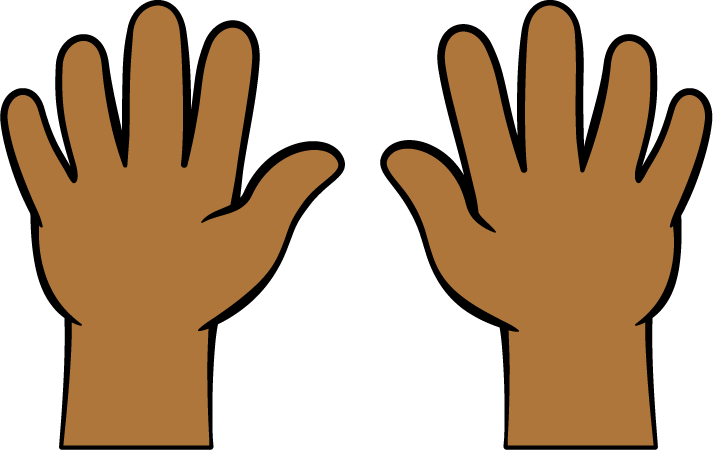 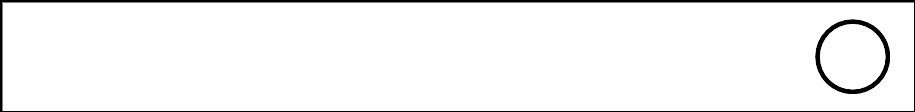 1 Conozcamos los tableros de 10Student Task StatementRecorta y pega los tableros de 5 para formar cada número.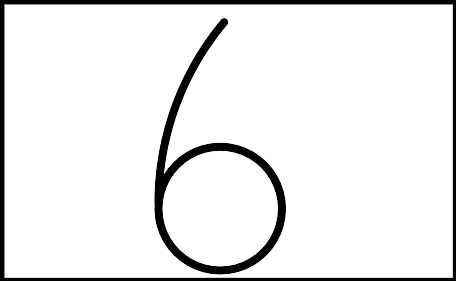 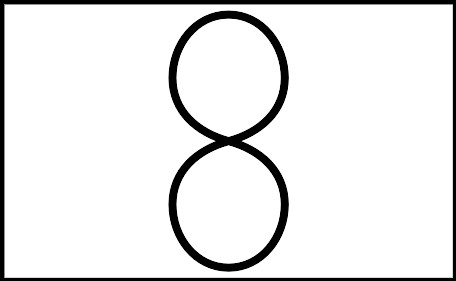 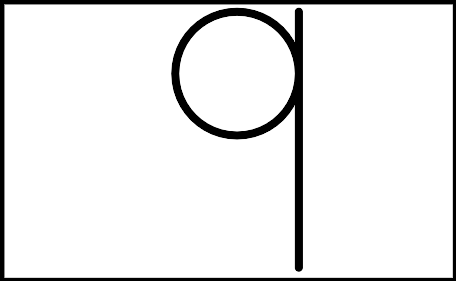 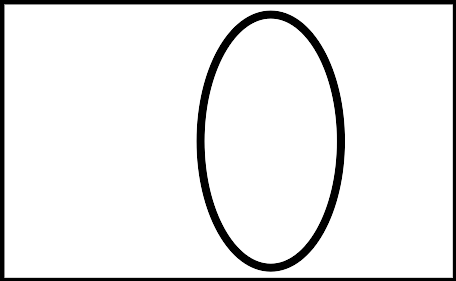 Activity Synthesis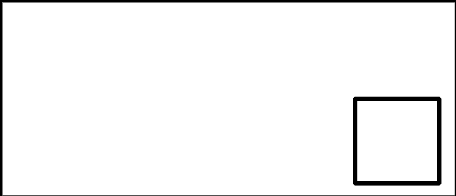 2 Números con los dedos y tableros de 10Student Task StatementActivity Synthesis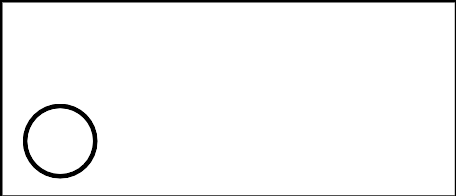 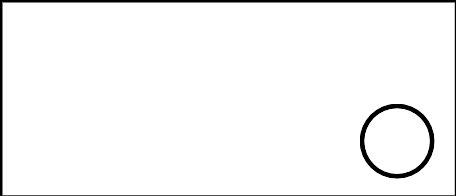 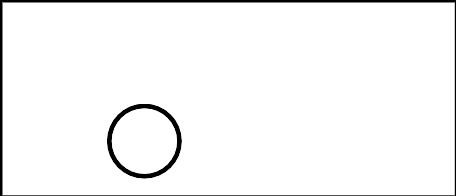 3 Centros: Momento de escogerStudent Task StatementEscoge un centro.Revuelve y saca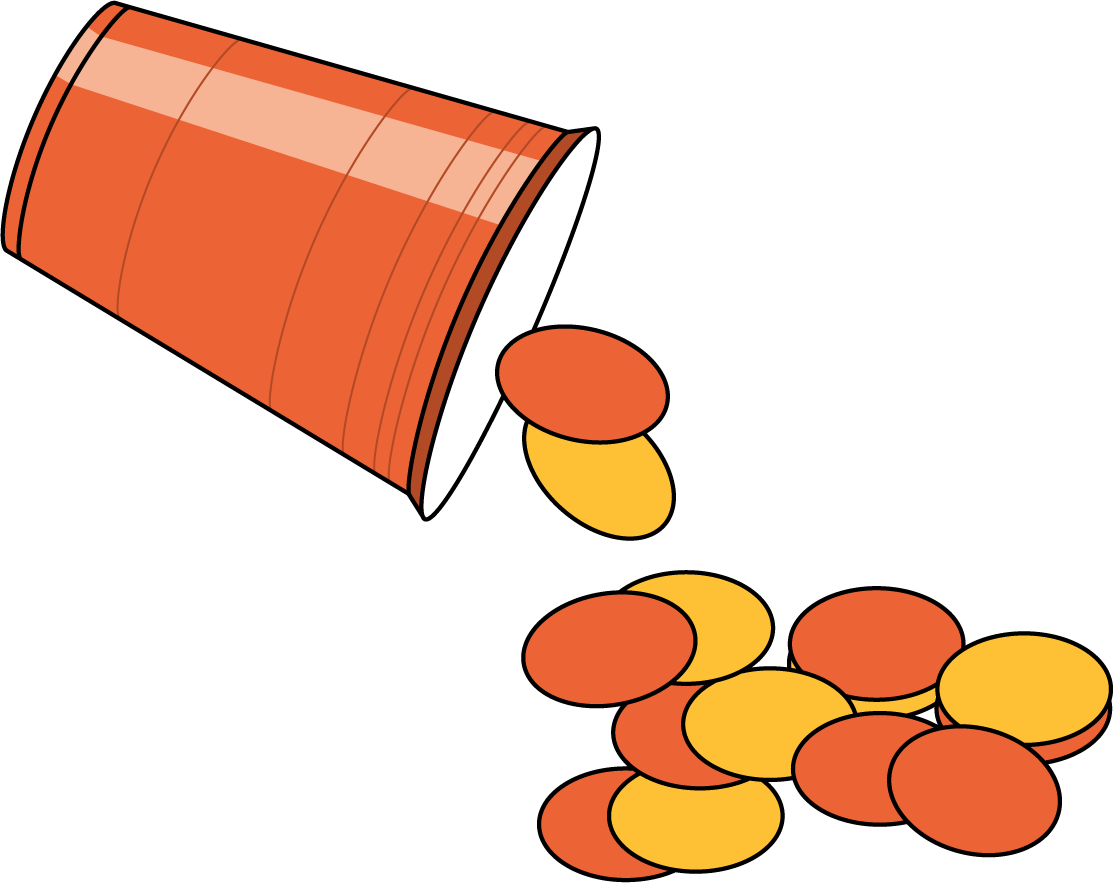 Contar colecciones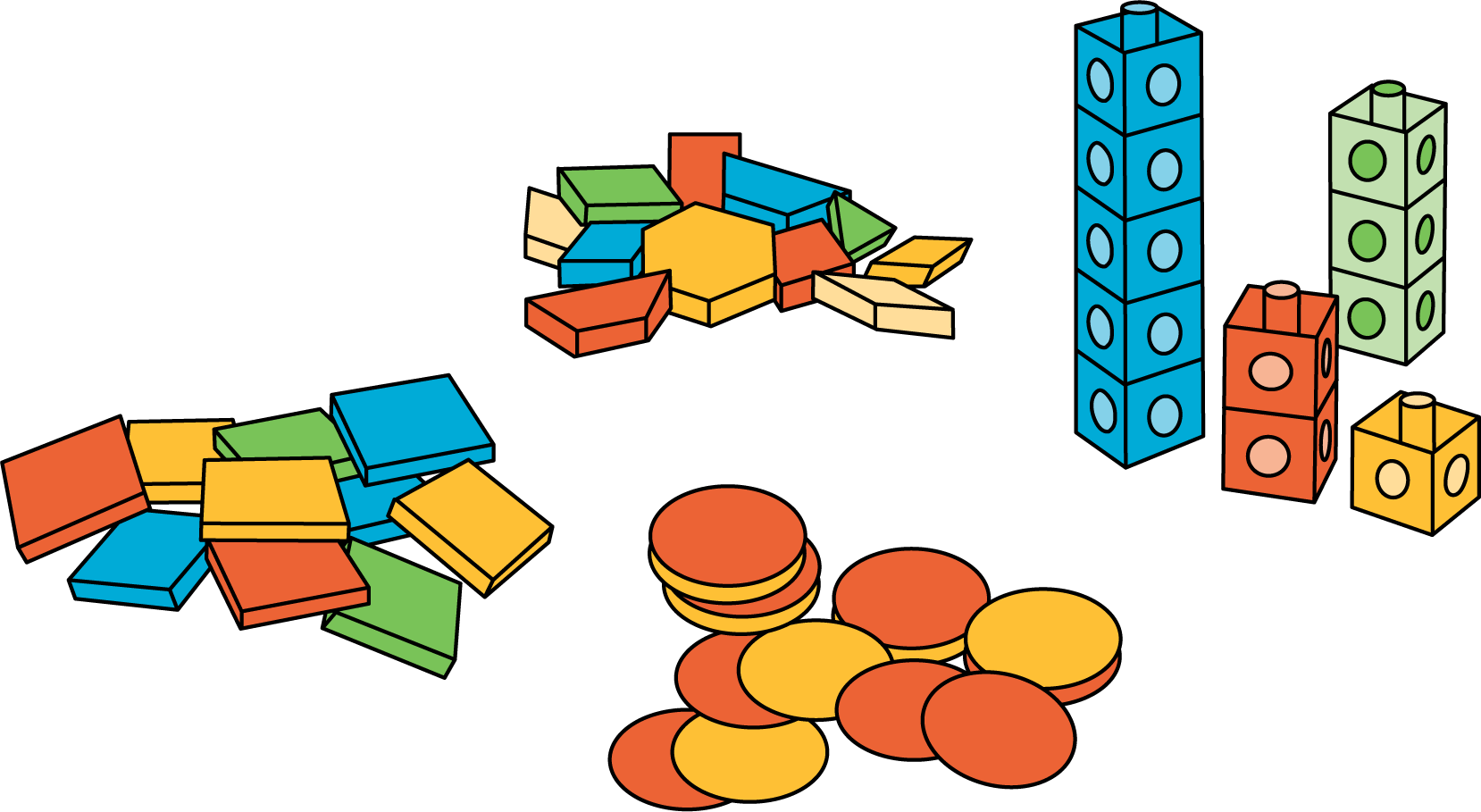 Lanza y suma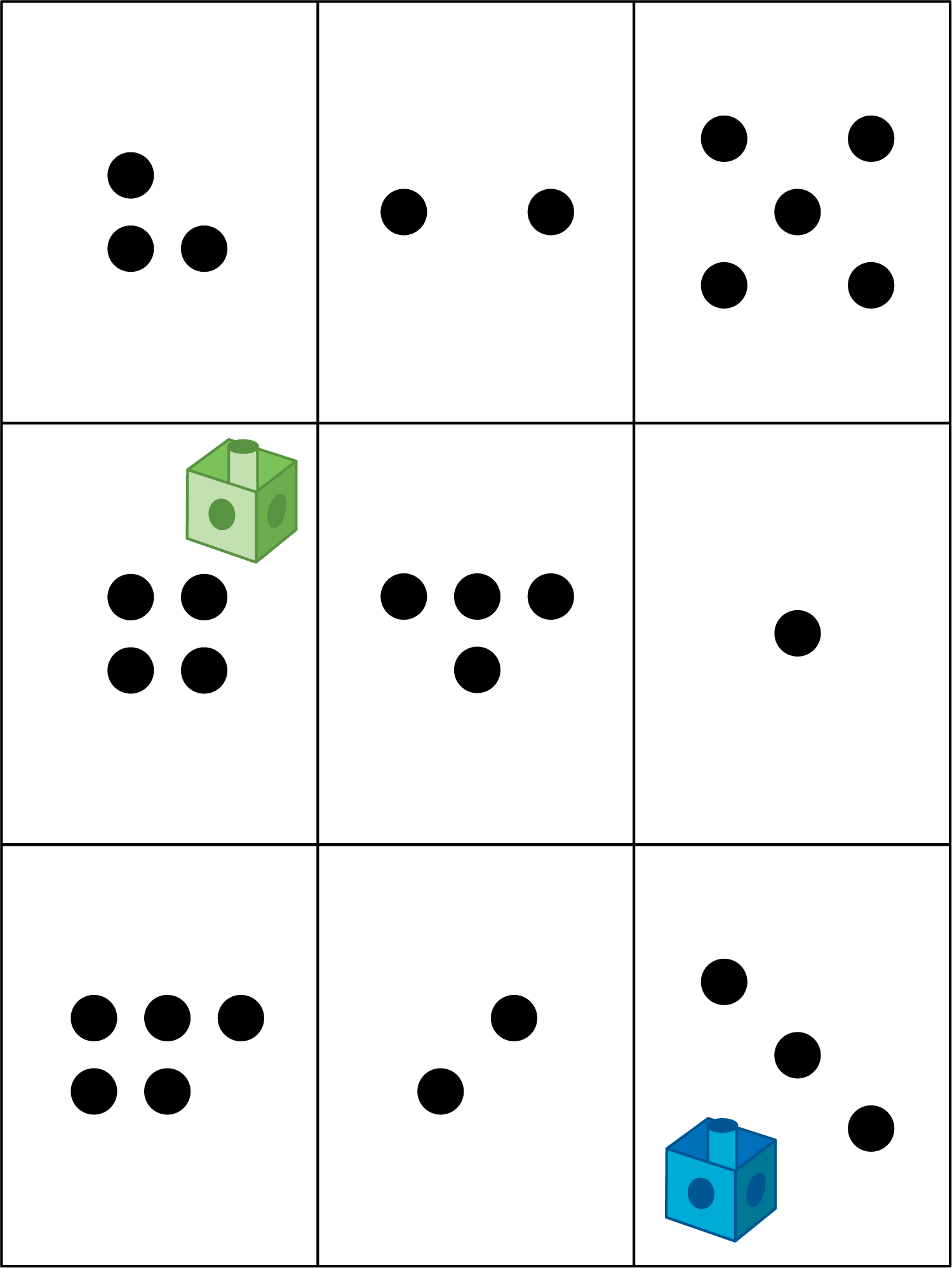 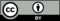 © CC BY 2021 Illustrative Mathematics®